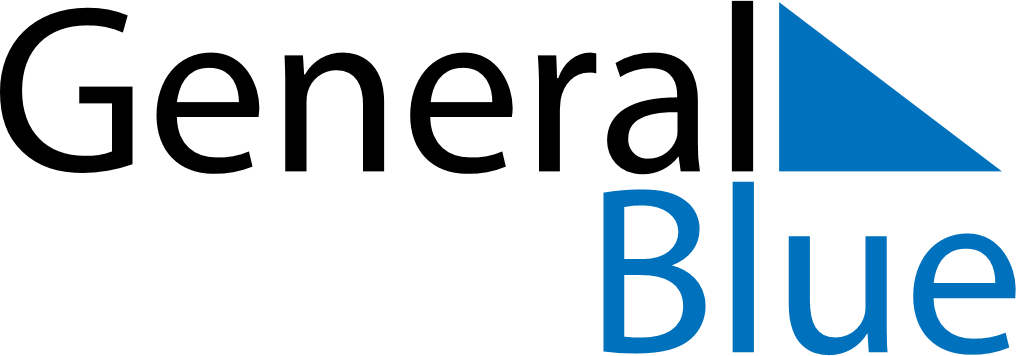 June 2024June 2024June 2024June 2024June 2024June 2024June 2024Saint-Coulomb, FranceSaint-Coulomb, FranceSaint-Coulomb, FranceSaint-Coulomb, FranceSaint-Coulomb, FranceSaint-Coulomb, FranceSaint-Coulomb, FranceSundayMondayMondayTuesdayWednesdayThursdayFridaySaturday1Sunrise: 6:09 AMSunset: 10:01 PMDaylight: 15 hours and 52 minutes.23345678Sunrise: 6:08 AMSunset: 10:02 PMDaylight: 15 hours and 53 minutes.Sunrise: 6:08 AMSunset: 10:03 PMDaylight: 15 hours and 55 minutes.Sunrise: 6:08 AMSunset: 10:03 PMDaylight: 15 hours and 55 minutes.Sunrise: 6:07 AMSunset: 10:04 PMDaylight: 15 hours and 56 minutes.Sunrise: 6:07 AMSunset: 10:05 PMDaylight: 15 hours and 58 minutes.Sunrise: 6:06 AMSunset: 10:06 PMDaylight: 15 hours and 59 minutes.Sunrise: 6:06 AMSunset: 10:06 PMDaylight: 16 hours and 0 minutes.Sunrise: 6:05 AMSunset: 10:07 PMDaylight: 16 hours and 1 minute.910101112131415Sunrise: 6:05 AMSunset: 10:08 PMDaylight: 16 hours and 2 minutes.Sunrise: 6:05 AMSunset: 10:09 PMDaylight: 16 hours and 3 minutes.Sunrise: 6:05 AMSunset: 10:09 PMDaylight: 16 hours and 3 minutes.Sunrise: 6:04 AMSunset: 10:09 PMDaylight: 16 hours and 4 minutes.Sunrise: 6:04 AMSunset: 10:10 PMDaylight: 16 hours and 5 minutes.Sunrise: 6:04 AMSunset: 10:10 PMDaylight: 16 hours and 6 minutes.Sunrise: 6:04 AMSunset: 10:11 PMDaylight: 16 hours and 7 minutes.Sunrise: 6:04 AMSunset: 10:11 PMDaylight: 16 hours and 7 minutes.1617171819202122Sunrise: 6:04 AMSunset: 10:12 PMDaylight: 16 hours and 8 minutes.Sunrise: 6:04 AMSunset: 10:12 PMDaylight: 16 hours and 8 minutes.Sunrise: 6:04 AMSunset: 10:12 PMDaylight: 16 hours and 8 minutes.Sunrise: 6:04 AMSunset: 10:13 PMDaylight: 16 hours and 8 minutes.Sunrise: 6:04 AMSunset: 10:13 PMDaylight: 16 hours and 8 minutes.Sunrise: 6:04 AMSunset: 10:13 PMDaylight: 16 hours and 9 minutes.Sunrise: 6:04 AMSunset: 10:14 PMDaylight: 16 hours and 9 minutes.Sunrise: 6:05 AMSunset: 10:14 PMDaylight: 16 hours and 9 minutes.2324242526272829Sunrise: 6:05 AMSunset: 10:14 PMDaylight: 16 hours and 8 minutes.Sunrise: 6:05 AMSunset: 10:14 PMDaylight: 16 hours and 8 minutes.Sunrise: 6:05 AMSunset: 10:14 PMDaylight: 16 hours and 8 minutes.Sunrise: 6:06 AMSunset: 10:14 PMDaylight: 16 hours and 8 minutes.Sunrise: 6:06 AMSunset: 10:14 PMDaylight: 16 hours and 7 minutes.Sunrise: 6:07 AMSunset: 10:14 PMDaylight: 16 hours and 7 minutes.Sunrise: 6:07 AMSunset: 10:14 PMDaylight: 16 hours and 6 minutes.Sunrise: 6:08 AMSunset: 10:14 PMDaylight: 16 hours and 6 minutes.30Sunrise: 6:08 AMSunset: 10:14 PMDaylight: 16 hours and 5 minutes.